SPAGNA  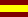 RiferimentoEURES Milano Rif. 23/2021MansioneTouristic PhotographerTouristic Photographer
No of available posts: 40
Place of work: Spain (Canary Islands, Balearic Islands, Andalusia)
Deadline for applications: 15/06/2021
Description of the task:
• Promote and offer photographic services to hotel guests, covering all the common areas to present the services and encourage clients to take pictures.
• Preform photo sessions - portraits of families with children or couples who wish to return home with unforgettable memories of their holidays.
• Sell products and services - at PhotoPoints, our offices in the hotels, where we welcome customers, present the photos taken and conclude the sales operations.
Extroverted personality, commercial attitude and the ability to create relationships with customers are very important aspects.
Type of contract: 6 months Renewable: YES
Hour/week.: 48
Salary (currency): 960 EUROS NET
Travel expenses: NO, Transfer benefits: YES, Accommodation: YES, Other: MEALS
Candidate’s requirements:
Educational level: HIGH SCHOOL / BACHELOR DEGREE
LANGUAGE ENGLISH B2
Computer skills: YES
Driving license: NO
Other requirements:
• Professional or amateur photography knowledge
• Ability to live and work in a team
• Solar and dynamic personality
• Extroverted character
• Total geographic mobility
• Minimum availability 4 months
Application:
How to apply: Send Curriculum in English with photo to:
seleccion@fotoeventigroup.com and CC to eures@afolmet.itSedeSpain (Canary Islands, Balearic Islands, Andalusia)posti40TitoloDiploma o laurea triennaleEmail:seleccion@fotoeventigroup.com and cc eures@afolmet.itScadenza:30/09/2021RiferimentoEURES Milano Rif. 24/2021MansioneTouristic Photographer – Team LeaderTouristic Photographer – Team Leader
No of available posts: 20
Place of work: Spain (Canary Islands, Balearic Islands, Andalusia)
Deadline for applications: 15/06/2021
Description of the task:
• Coordinate and organize the work of the team and participate in carrying out the main activities:
1. Promote and offer photographic services to hotel guests, covering all the common areas to present the services and encourage clients to take pictures.
2. Preform photo sessions - portraits of families with children or couples who wish to return home with unforgettable memories of their holidays.
3. Sell products and services - at PhotoPoints, our offices in the hotels, where we welcome customers, present the photos taken and conclude the sales operations.
• Check all the payments, collect money, prepare weekly reports and monthly inventory
• Manage administrative procedures and various documentation
• Train new team members by following company guidelines and procedures
• Create a good team atmosphere to be able to work as a team
• Check all standards to ensure the correct corporate image
Extroverted personality, commercial attitude and the ability to create relationships with customers are very important aspects.
Type of contract: 6 months Renewable: YES
Hour/week.: 48
Salary (currency): 1050 EUROS NET
Further benefits. Sales Commissions
Travel expenses: NO
Transfer benefits: YES
Accommodation: YES
Other: MEALS
Candidate’s requirements: Educational level: HIGH SCHOOL / BACHELOR DEGREE
Language Skills : ENGLISH B2, SPANISH B2
Computer skills: YES
Driving license: NO
Other requirements:
• Professional photography knowledge
• Previous experience in the tourism sector
• Excellent knowledge of written and spoken English (additional languages will be a plus)
• Ability to coordinate and motivate a team
• Willingness to work towards objectives
• Computer skills with excellent knowledge of the Office package
• Solar and dynamic personality with an outgoing character
• Excellent organizational skills
• Total geographic mobility
• Minimum availability 4 months
How to apply: Send Curriculum with photo in English to:
seleccion@fotoeventigroup.com and cc to eures@afolmet.itSedeSpain (Canary Islands, Balearic Islands, Andalusia)posti20TitoloDiploma - Laurea TriennaleEmail:seleccion@fotoeventigroup.com and cc eures@afolmet.itScadenza:30/09/2021